Photosynthesis Notes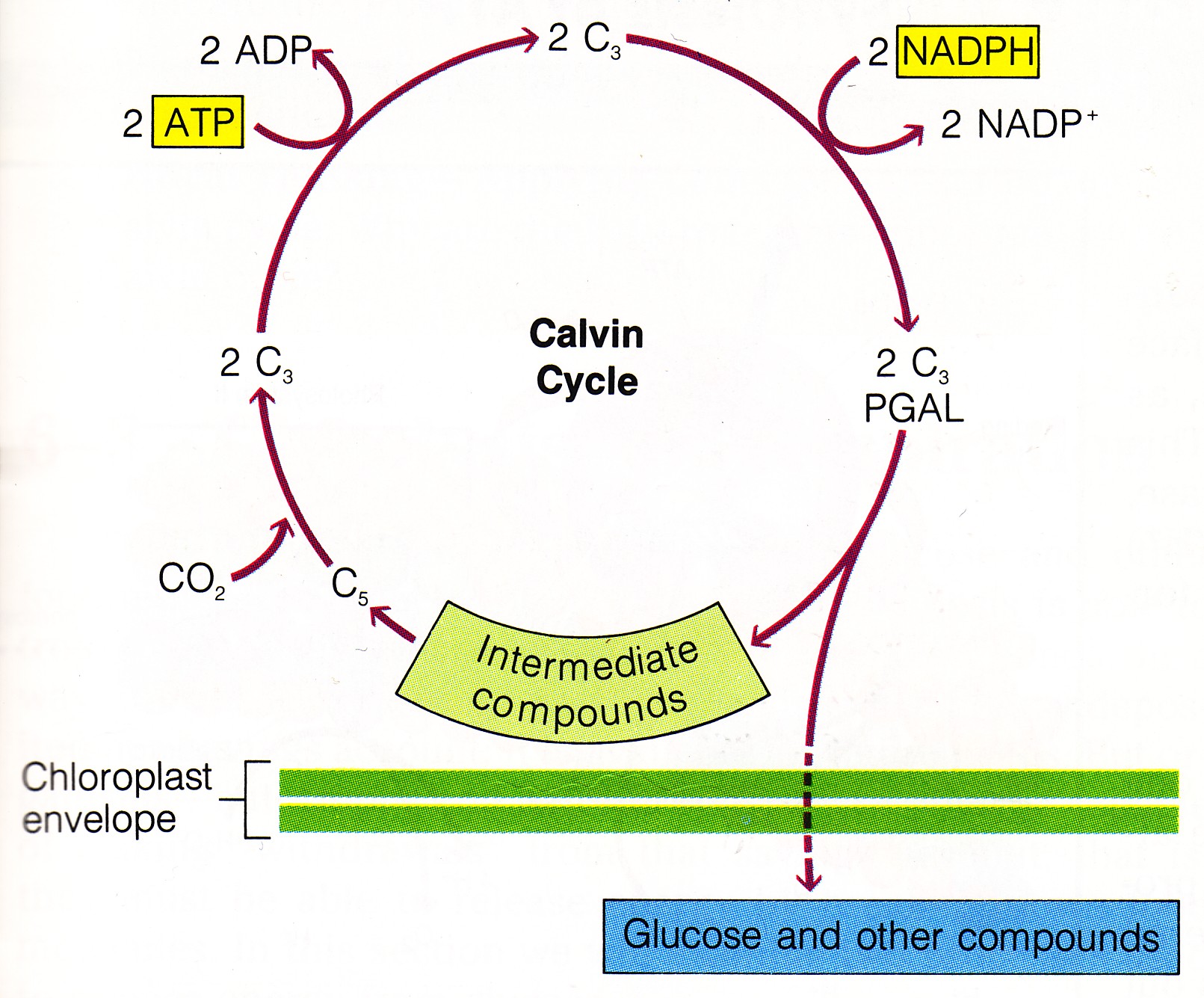 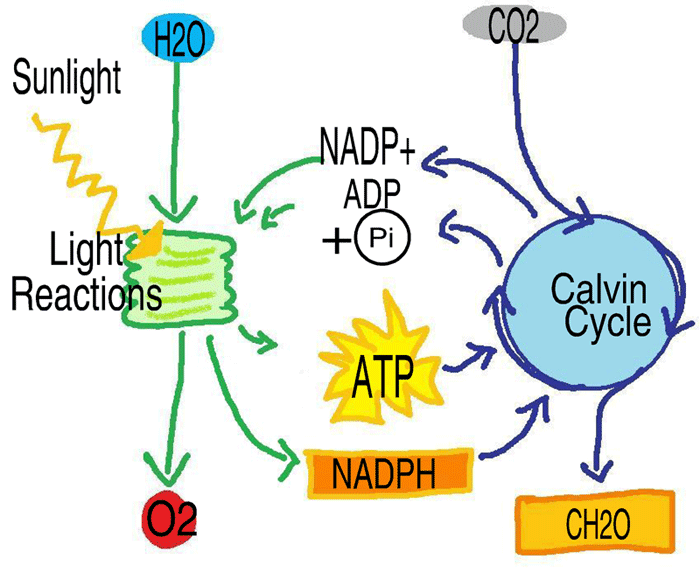 